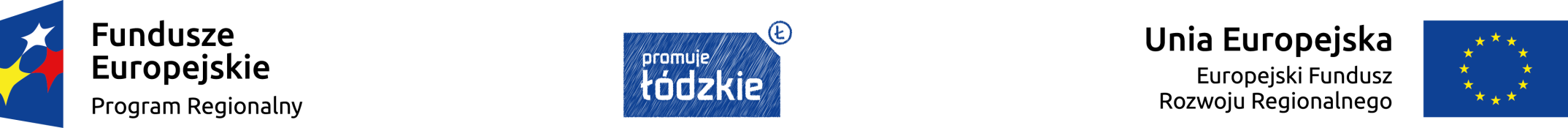 Załącznik nr 2 doUchwały Nr 1707/17 Zarządu Województwa Łódzkiegoz dnia 12 grudnia 2017 r.Lista rezerwowa projektów wybranych do dofinansowania w ramach naboru nr RPLD.06.02.01-IZ.00-10-001/17 w ramachOsi priorytetowej VI Rewitalizacja i potencjał endogeniczny regionuDziałania VI.2 Rozwój gospodarki turystycznejPoddziałania VI.2.1 Rozwój gospodarki turystycznejLista rezerwowa projektów wybranych do dofinansowania w ramach naboru nr RPLD.06.02.01-IZ.00-10-001/17 w ramachOsi priorytetowej VI Rewitalizacja i potencjał endogeniczny regionuDziałania VI.2 Rozwój gospodarki turystycznejPoddziałania VI.2.1 Rozwój gospodarki turystycznejLista rezerwowa projektów wybranych do dofinansowania w ramach naboru nr RPLD.06.02.01-IZ.00-10-001/17 w ramachOsi priorytetowej VI Rewitalizacja i potencjał endogeniczny regionuDziałania VI.2 Rozwój gospodarki turystycznejPoddziałania VI.2.1 Rozwój gospodarki turystycznejLista rezerwowa projektów wybranych do dofinansowania w ramach naboru nr RPLD.06.02.01-IZ.00-10-001/17 w ramachOsi priorytetowej VI Rewitalizacja i potencjał endogeniczny regionuDziałania VI.2 Rozwój gospodarki turystycznejPoddziałania VI.2.1 Rozwój gospodarki turystycznejLista rezerwowa projektów wybranych do dofinansowania w ramach naboru nr RPLD.06.02.01-IZ.00-10-001/17 w ramachOsi priorytetowej VI Rewitalizacja i potencjał endogeniczny regionuDziałania VI.2 Rozwój gospodarki turystycznejPoddziałania VI.2.1 Rozwój gospodarki turystycznejLista rezerwowa projektów wybranych do dofinansowania w ramach naboru nr RPLD.06.02.01-IZ.00-10-001/17 w ramachOsi priorytetowej VI Rewitalizacja i potencjał endogeniczny regionuDziałania VI.2 Rozwój gospodarki turystycznejPoddziałania VI.2.1 Rozwój gospodarki turystycznejLista rezerwowa projektów wybranych do dofinansowania w ramach naboru nr RPLD.06.02.01-IZ.00-10-001/17 w ramachOsi priorytetowej VI Rewitalizacja i potencjał endogeniczny regionuDziałania VI.2 Rozwój gospodarki turystycznejPoddziałania VI.2.1 Rozwój gospodarki turystycznejLista rezerwowa projektów wybranych do dofinansowania w ramach naboru nr RPLD.06.02.01-IZ.00-10-001/17 w ramachOsi priorytetowej VI Rewitalizacja i potencjał endogeniczny regionuDziałania VI.2 Rozwój gospodarki turystycznejPoddziałania VI.2.1 Rozwój gospodarki turystycznejLista rezerwowa projektów wybranych do dofinansowania w ramach naboru nr RPLD.06.02.01-IZ.00-10-001/17 w ramachOsi priorytetowej VI Rewitalizacja i potencjał endogeniczny regionuDziałania VI.2 Rozwój gospodarki turystycznejPoddziałania VI.2.1 Rozwój gospodarki turystycznejLp.Numer wniosku o dofinansowanieNazwa WnioskodawcyTytuł projektuCałkowita wartość projektuDofinansowanieWnioskowana kwota dofinansowania -EFRRDofinansowanie narastającoProcent przyznanych punktów1WND-RPLD.06.02.01-10-0008/17P.P.H.U. Wiesław BednarekRozwój gospodarki turystycznej na terenie Nieborowa i Okolic822 157,73457 631,48457 631,48457 631,4865,492WND-RPLD.06.02.01-10-0099/17SUPERFALA Spółka z ograniczoną odpowiedzialnościąRozwój gospodarki turystycznej poprzez budowę obiektu turystycznego hotelu Superfala w Ostrowie Warckim9 846 150,003 587 850,003 587 850,004 045 481,4865,493WND-RPLD.06.02.01-10-0074/17Firma handlowo-usługowa "GAJ-POL" S.C. Andrzej Gajda, Łukasz GajdaPodniesienie atrakcyjności turystycznej poprzez wyposażenie pokoi noclegowych, modernizację Sali konferencyjno-bankietowej wraz z częścią gastronomiczną restauracji "U REJENTA"948 415,98577 531,36577 531,364 623 012,8463,724WND-RPLD.06.02.01-10-0064/17Andrzej Głoskowski Usługi JeździeckieBudowa infrastruktury na potrzeby turystyki konnej2 150 343,001 007 797,001 007 797,005 630 809,8463,275WND-RPLD.06.02.01-10-0070/17Gmina Miasto ZgierzBudowa szlaków turystycznych na terenie miasta Zgierza1 997 869,871 368 817,481 368 817,486 999 627,3262,396WND-RPLD.06.02.01-10-0073/17Gmina NieborówRozbudowa infrastruktury turystycznej w Gminie Nieborów w celu zwiększenia dostępności do atrakcji turystycznych regionu1 083 138,60611 799,34611 799,347 611 426,6661,06Razem:Razem:Razem:Razem:16 848 075,187 611 426,667 611 426,66